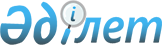 О прогнозах развития агропромышленных комплексов государств – членов Евразийского экономического союза на среднесрочный период 2021 – 2025 годов и на долгосрочный период 2021 – 2030 годовРекомендация Коллегии Евразийской экономической комиссии от 9 ноября 2021 года № 27.
      Коллегия Евразийской экономической комиссии в соответствии со статьей 95 Договора о Евразийском экономическом союзе от 29 мая 2014 года
      рекомендует государствам – членам Евразийского экономического союза с даты опубликования настоящей Рекомендации на официальном сайте Евразийского экономического союза при разработке прогнозных балансов спроса и предложения по сельскохозяйственной продукции, продовольствию, льноволокну, кожевенному сырью, хлопковолокну и шерсти руководствоваться прогнозами развития агропромышленных комплексов государств – членов Евразийского экономического союза на среднесрочный период 2021 – 2025 годов и на долгосрочный период 2021 – 2030 годов, размещенными на официальном сайте Евразийского экономического союза по адресу: http://www.eurasiancommission.org/ru/act/prom_i_agroprom/dep_agroprom/monitoring/Pages/default.aspx.
					© 2012. РГП на ПХВ «Институт законодательства и правовой информации Республики Казахстан» Министерства юстиции Республики Казахстан
				
      Председатель КоллегииЕвразийской экономической комиссии

М. Мясникович
